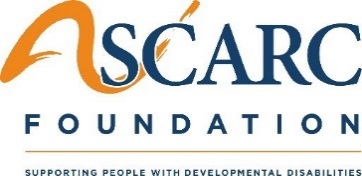 October 28, 2022Dear Friend of SCARC:As we begin the season of giving, we are writing to thank you for your generous support of the SCARC Foundation in the past and to ask you to consider making a financial contribution to this year’s annual appeal. Your commitment to people with developmental disabilities is making a difference and really changing lives.We arrived in Sussex County in 1981 with our one-year-old daughter Samarra.  In February 1984, we were blessed with our special child Austin, who is diagnosed with Autism.  Our second son Max was born in 1990 and became over time, the younger “older brother”.  Being a young family and not knowing what services were available, we were lucky to be introduced to SCARC.Over the years, we met with numerous parents and families with children who required special services.  SCARC was a big source of information and they also provided many of the critical services which helped our family.  Some of the services that helped our family were respite care, recreation (including Saturday morning friends, swimming, friendship club, picnics and holiday parties) and guardianship services.When Austin turned 18, we worked with SCARC Guardianship Services to become the guardians of our son.  I have been volunteering as a member of the SCARC Guardianship Board of Trustees for over 25 years.  SCARC Guardianship helps to educate parents, schools and community providers about options for supported decision making and guardianship, assists with the legal guardianship process in its Pro Se Legal Advocacy Program, and it established a community trust to help preserve assets for our clients.The thing that impresses me the most about SCARC is the spirit of the clients that we serve and the staff who assist them.  I have had the pleasure to know many of them and shared many good times with them.  I am most amazed by their shared love and friendship with each other.  They all pull together and look after each other as a true family.We would like to thank you for supporting the SCARC Foundation and SCARC family of services. We hope you will consider a gift to the SCARC Foundation Annual Appeal of $100, $250, $500, or $1,000 - or whatever you can afford. Also, keep in mind that your donation is tax deductible and can be made via credit card online at http://bitly.ws/vw4F.Sincerely, Peter & TrudiePeter & Trudie Lehman